Coursera 课程网站操作提示一、登陆coursera网站1.输入www.coursera.org网址，进入coursera网站，点击“免费注册”进行账户设置。在设置过程中，须输入本人真实姓名（中国学生用拼音）电子邮件建议以shnu.edu.cn为域名的学校邮箱注册。同时可将语言选择为“中文”，便于今后浏览信息。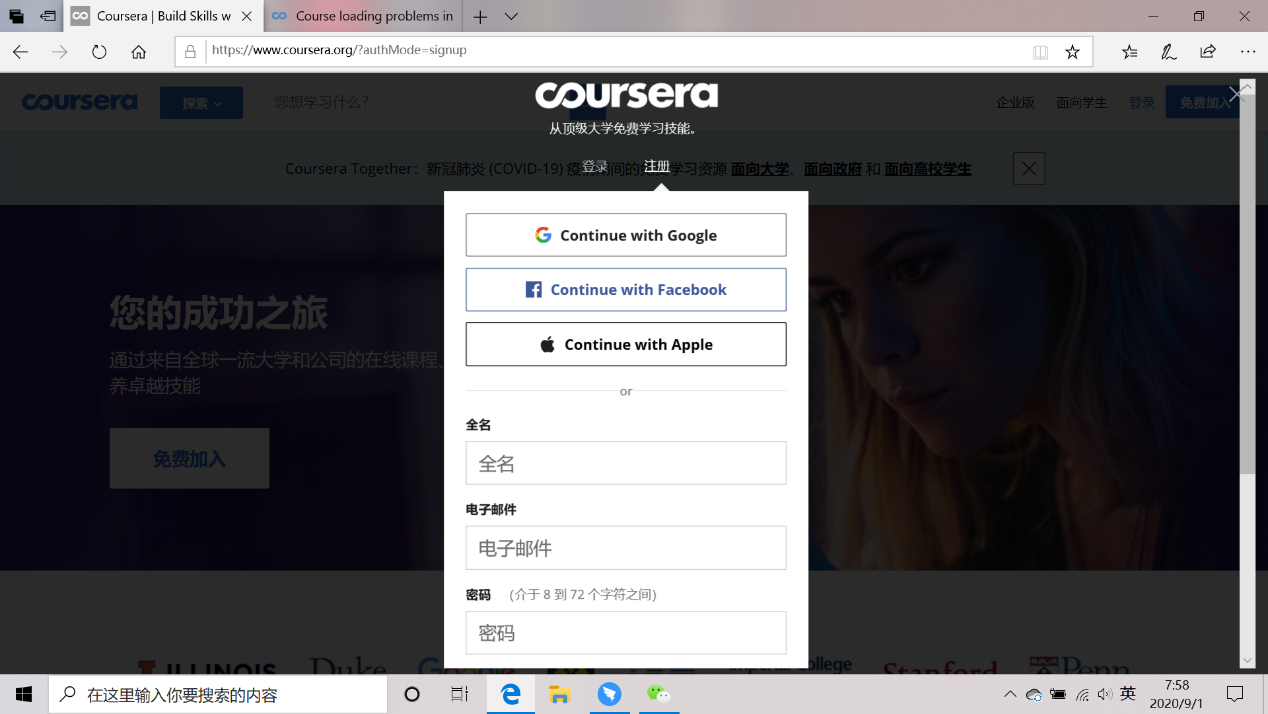 2.系统通过学校邮件域名确认注册身份后，发送邀请链接至注册邮箱。个人收到邀请链接后，点击加入邀请，将个人账号与组织绑定，进行免费听课。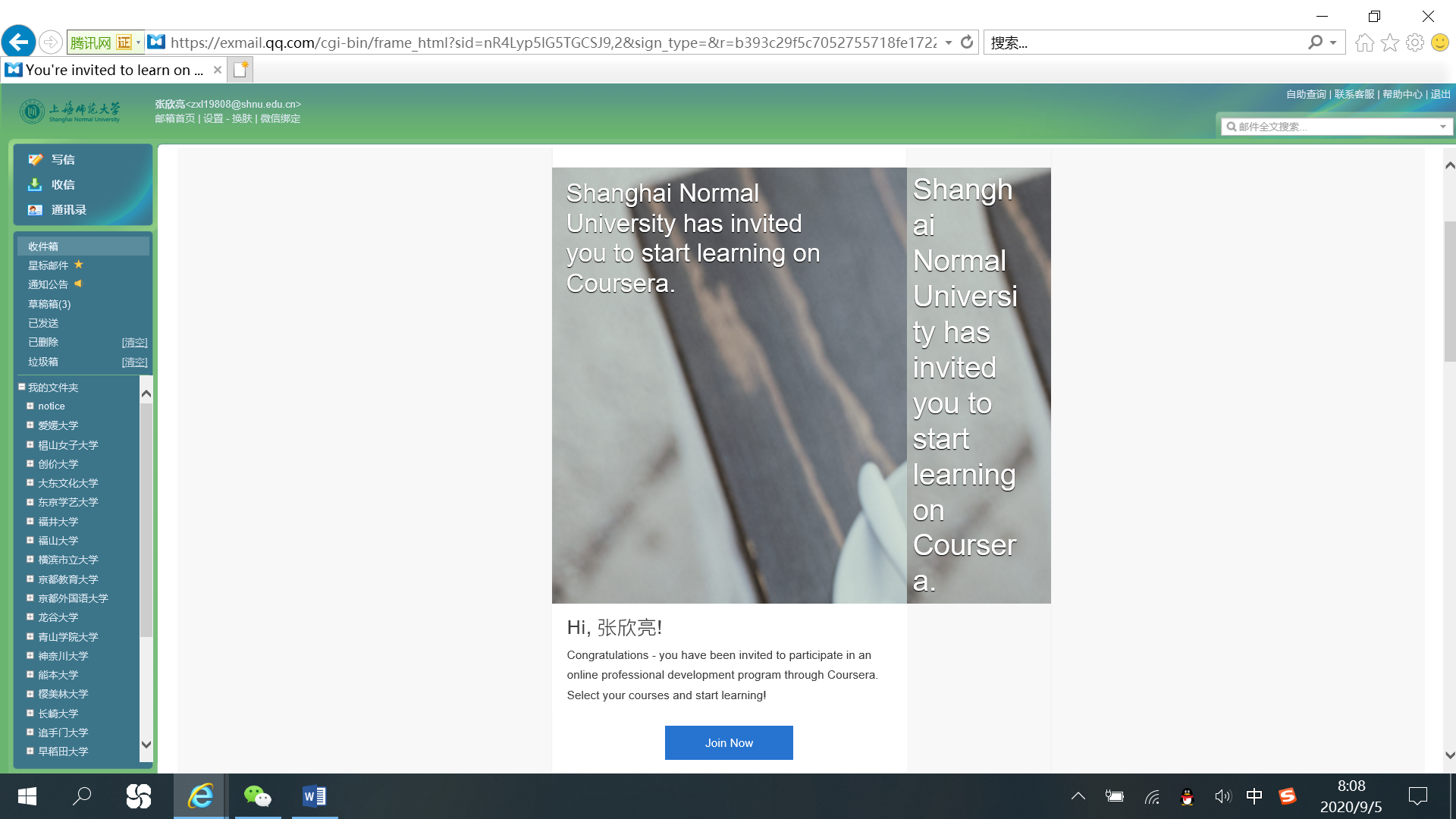 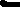 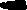 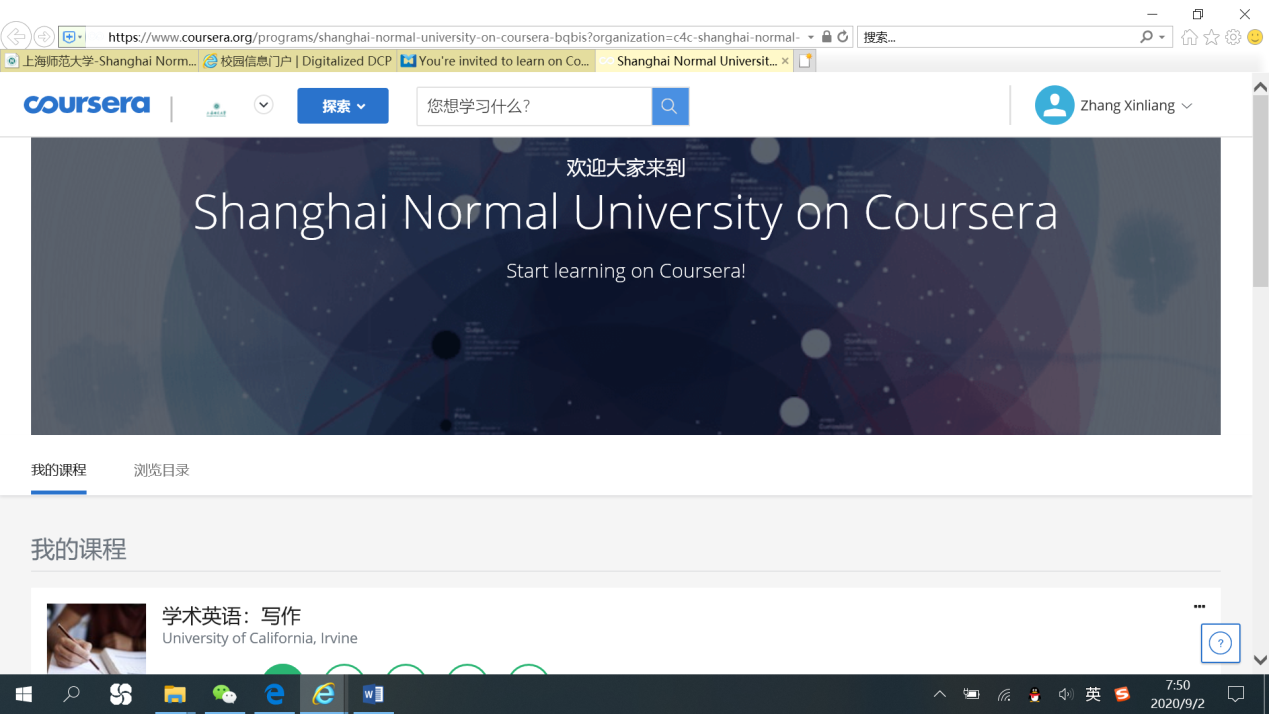 3.个人不能在coursera网站上留有任何信用卡信息。如果在注册课程时，平台要求填写个人信用卡信息，则该课程不是免费课程。学生不能以任何形式填写个人信用卡信息，否则由此产生的经济损失，一律由学生本人承担。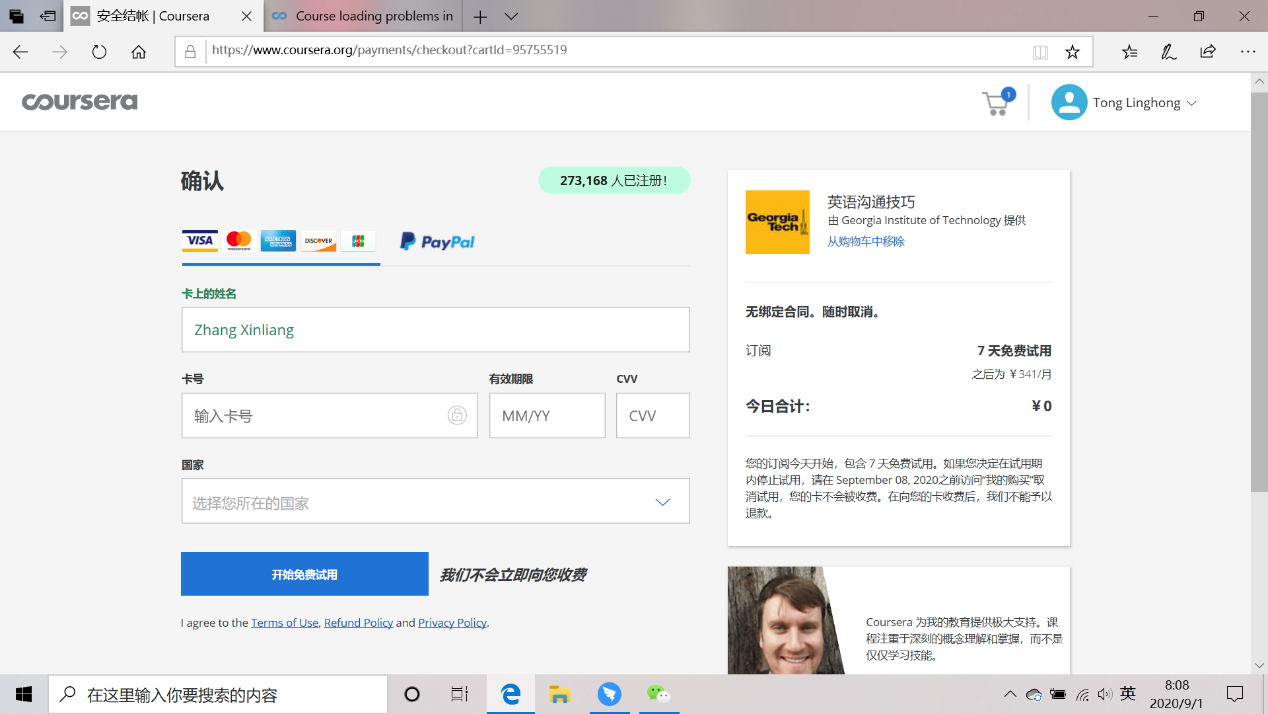 二、在线课程学习1.在搜索框中输入“guided project” ,然后在跳出的页面中，从“了解产品”框中勾选“指导项目”。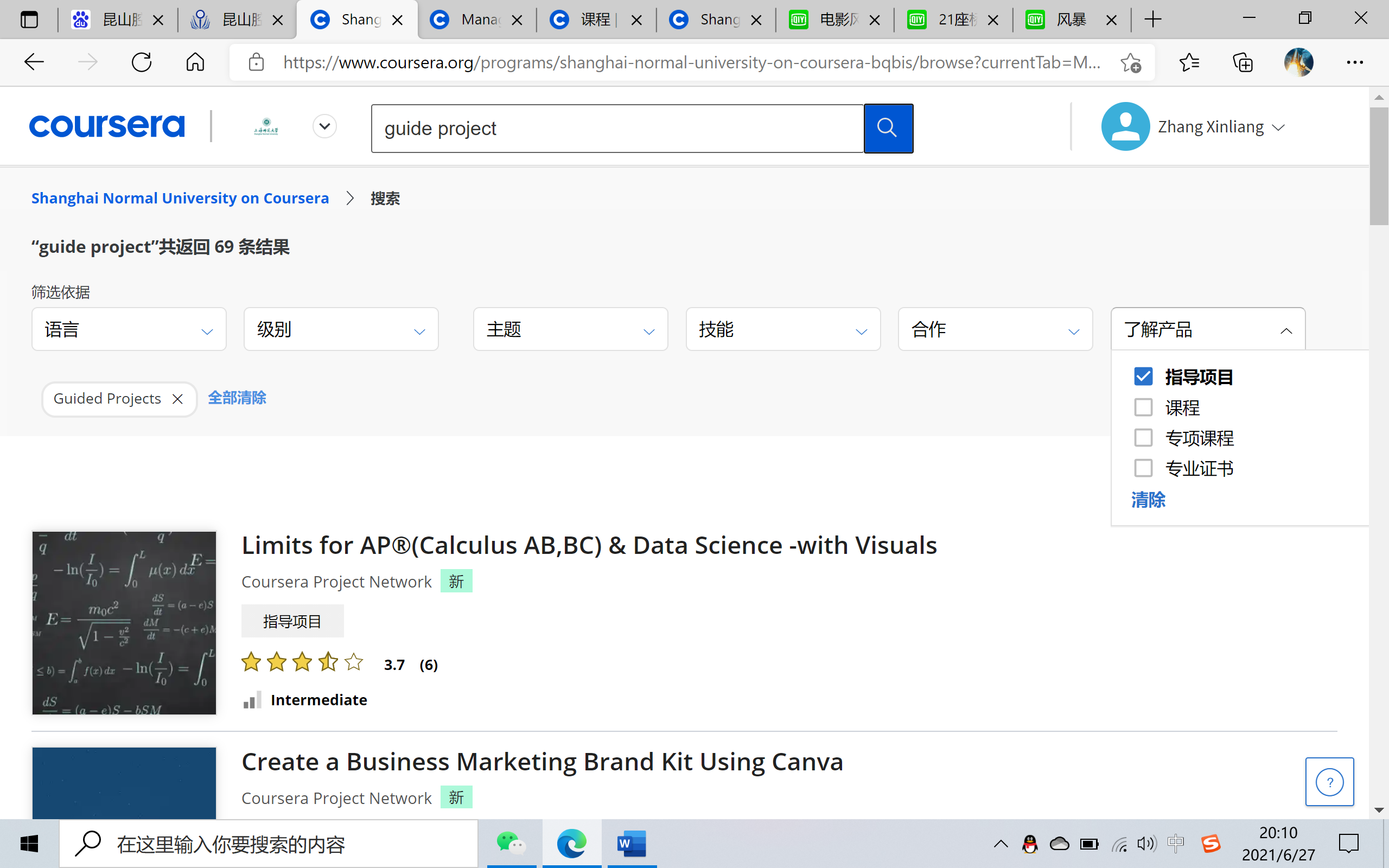 2.选中“指导项目”中的所列课程，点击进入具体课程（选择免费的课程）。进入具体课程后，点击“注册”。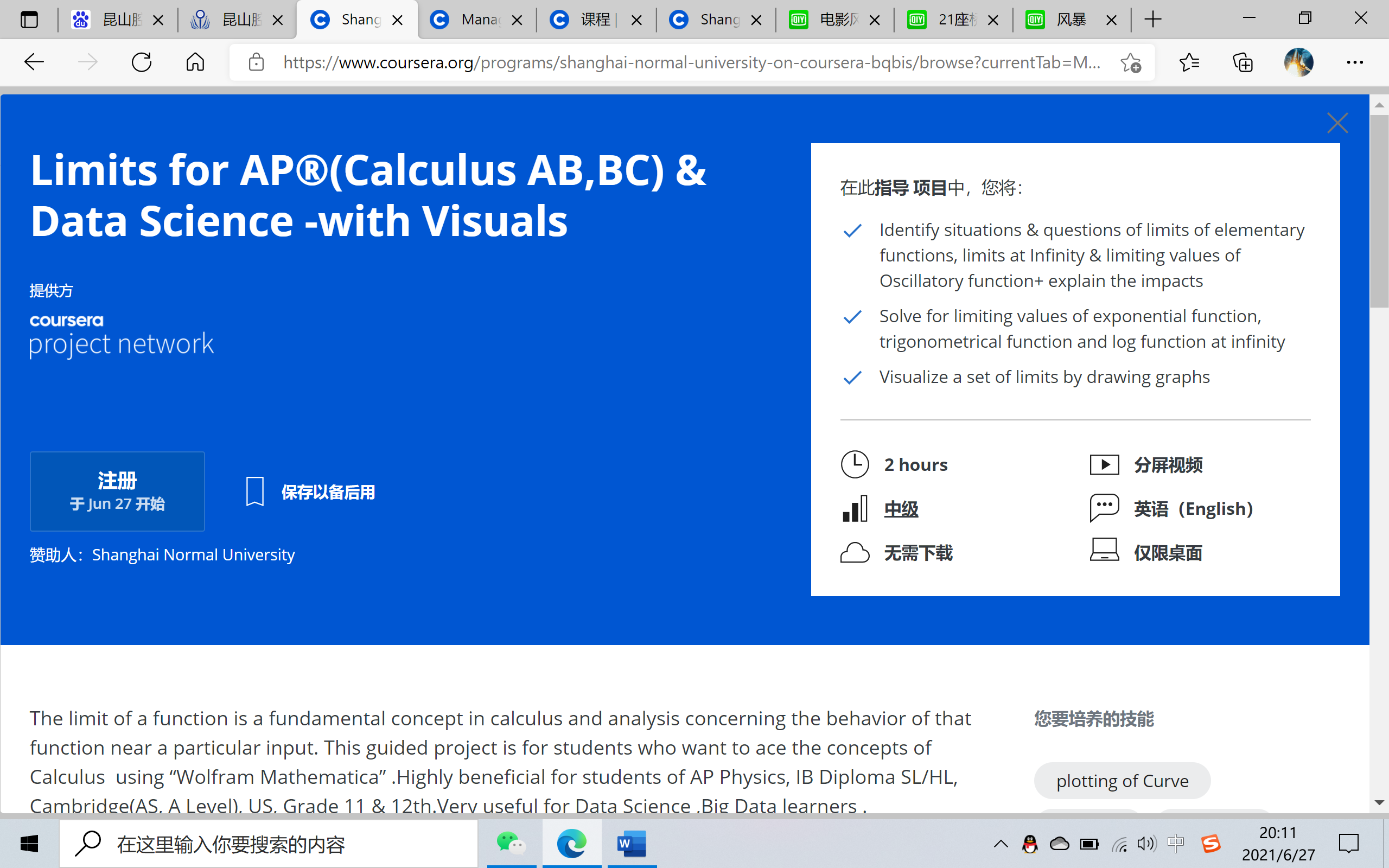 3.完成注册后，点击“转到指导项目”，进入课程学习界面。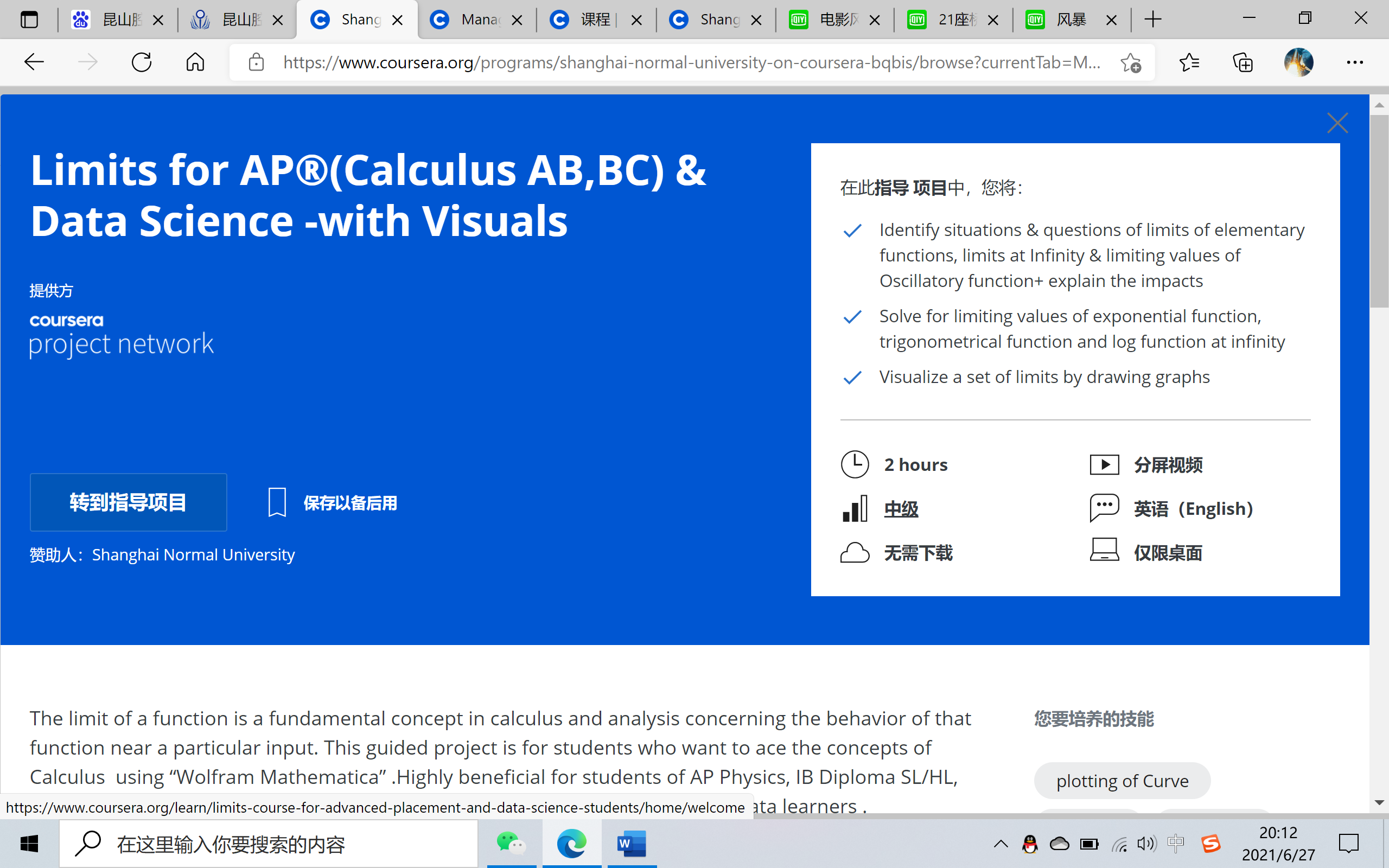 4.点击“开始”，进行课程学习。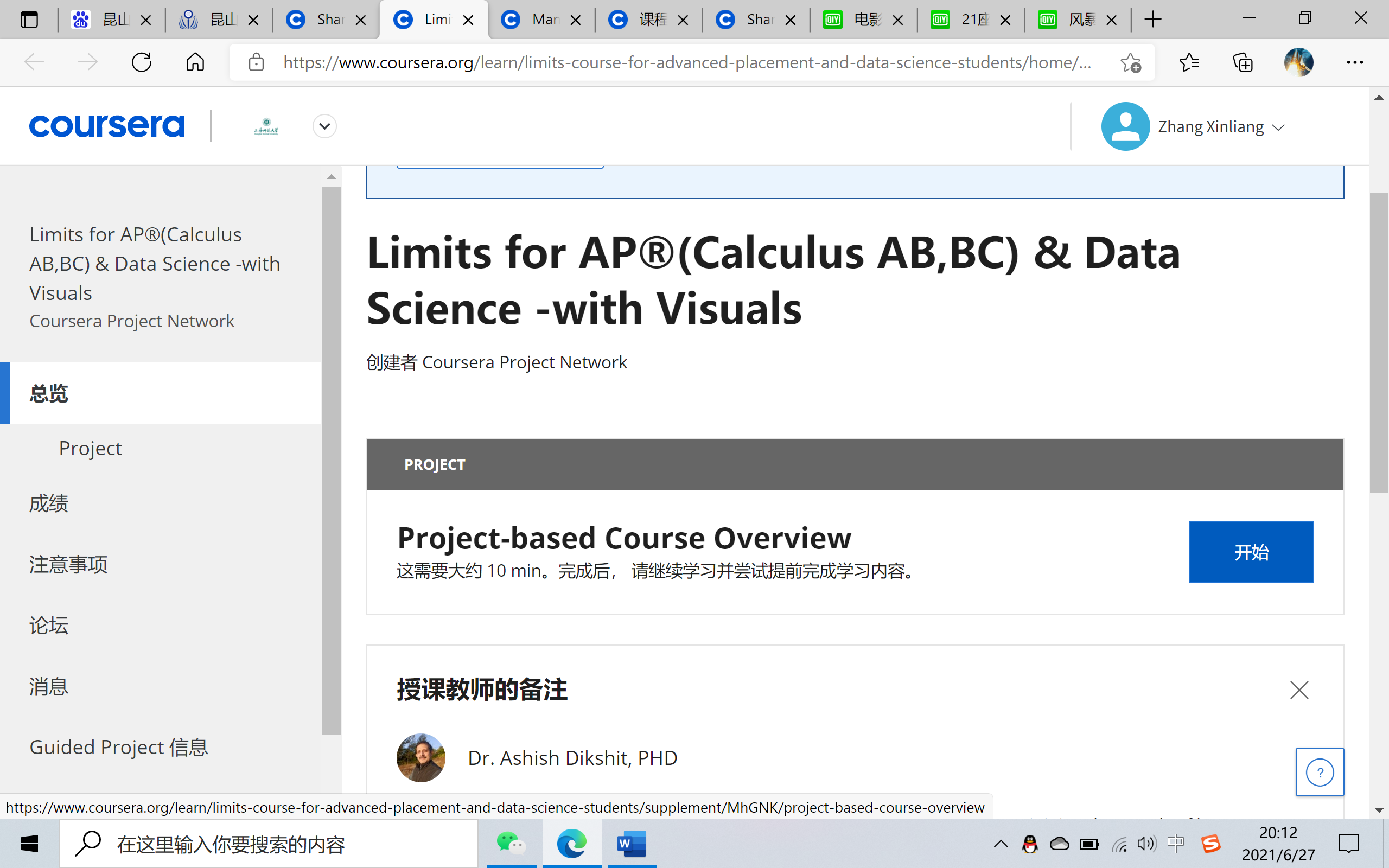 5.点击“标记为完成”，进入后续学习界面。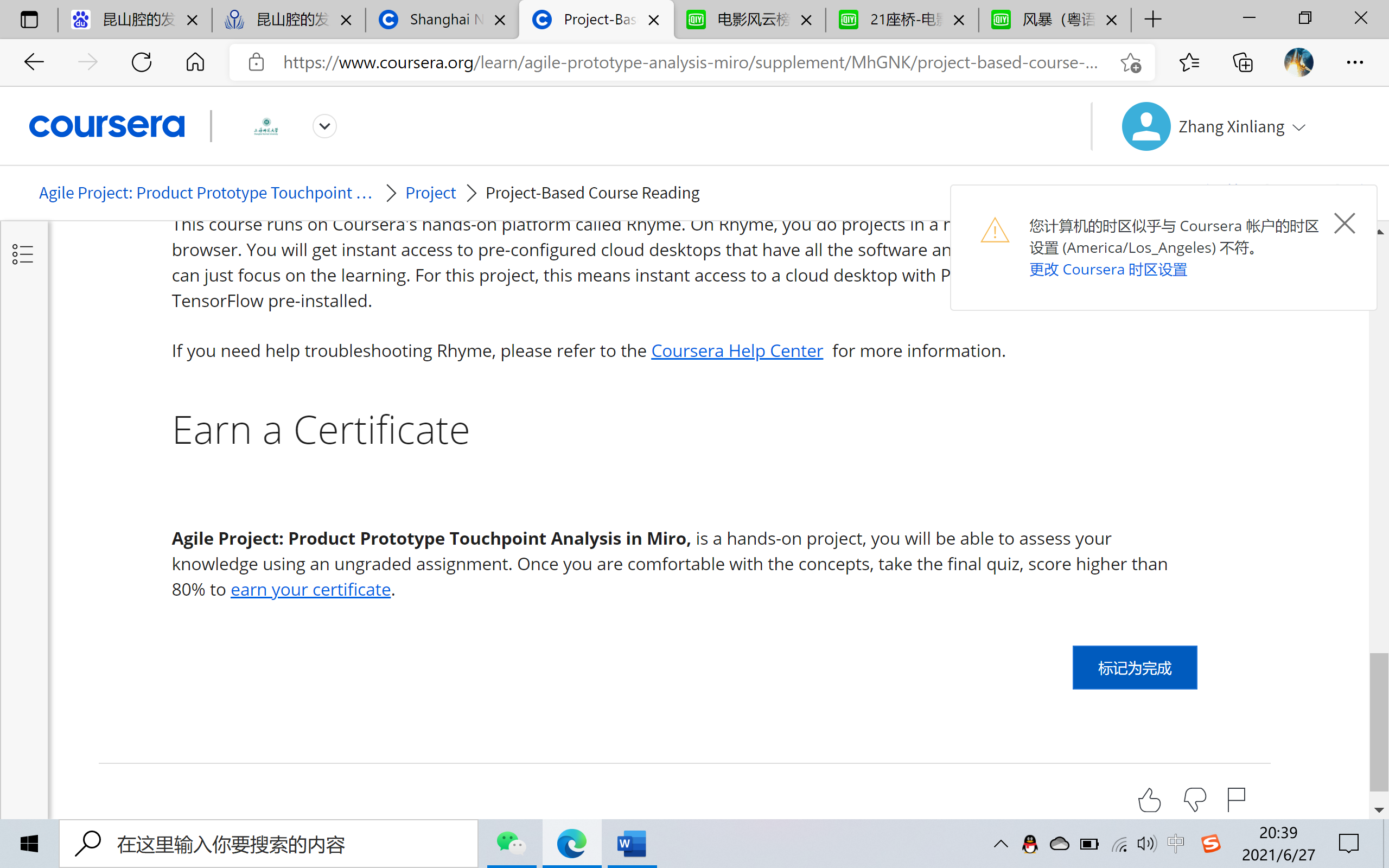 6.点击“转到下一项”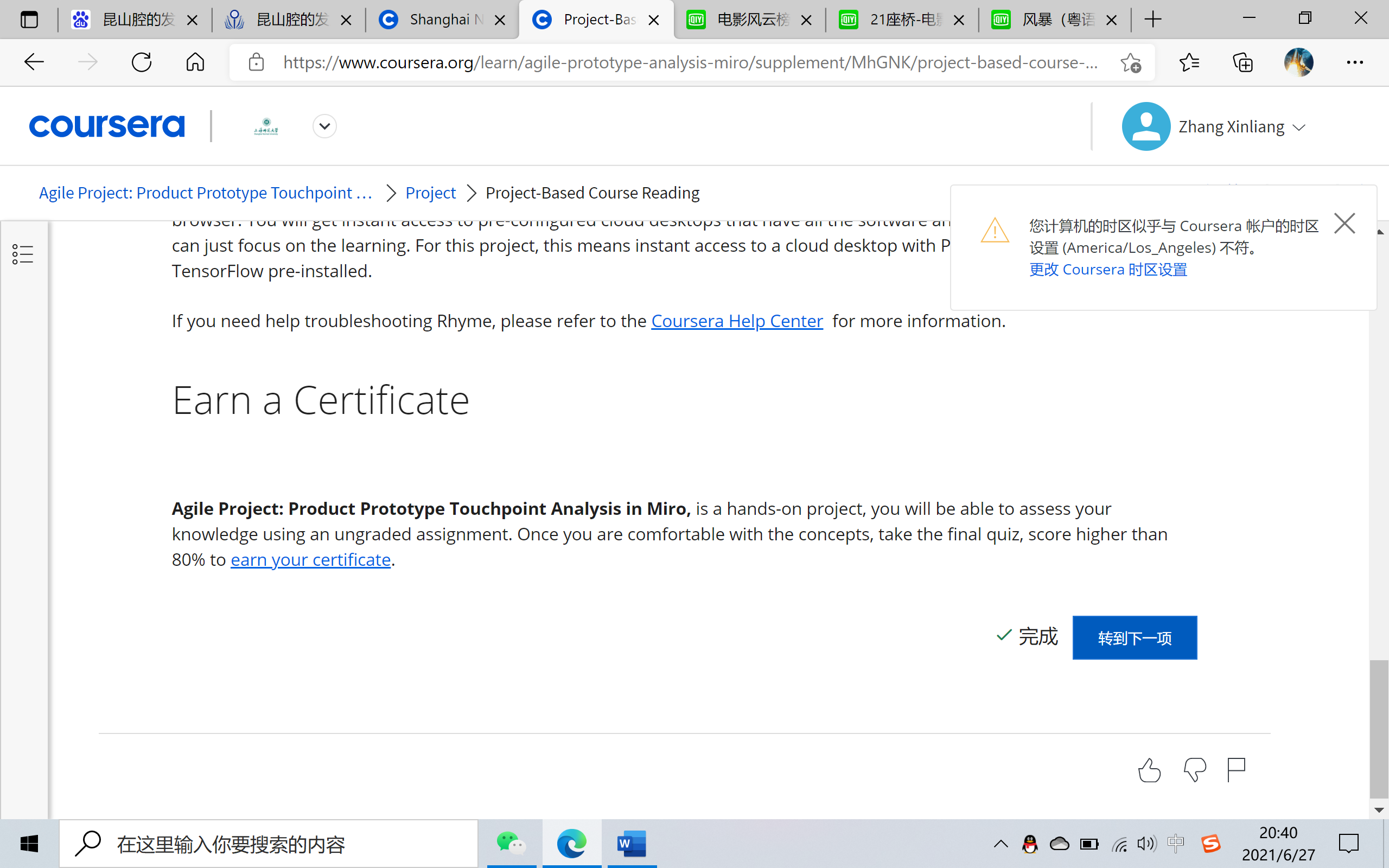 7.勾选“同意”选项后，点击“打开指导项目”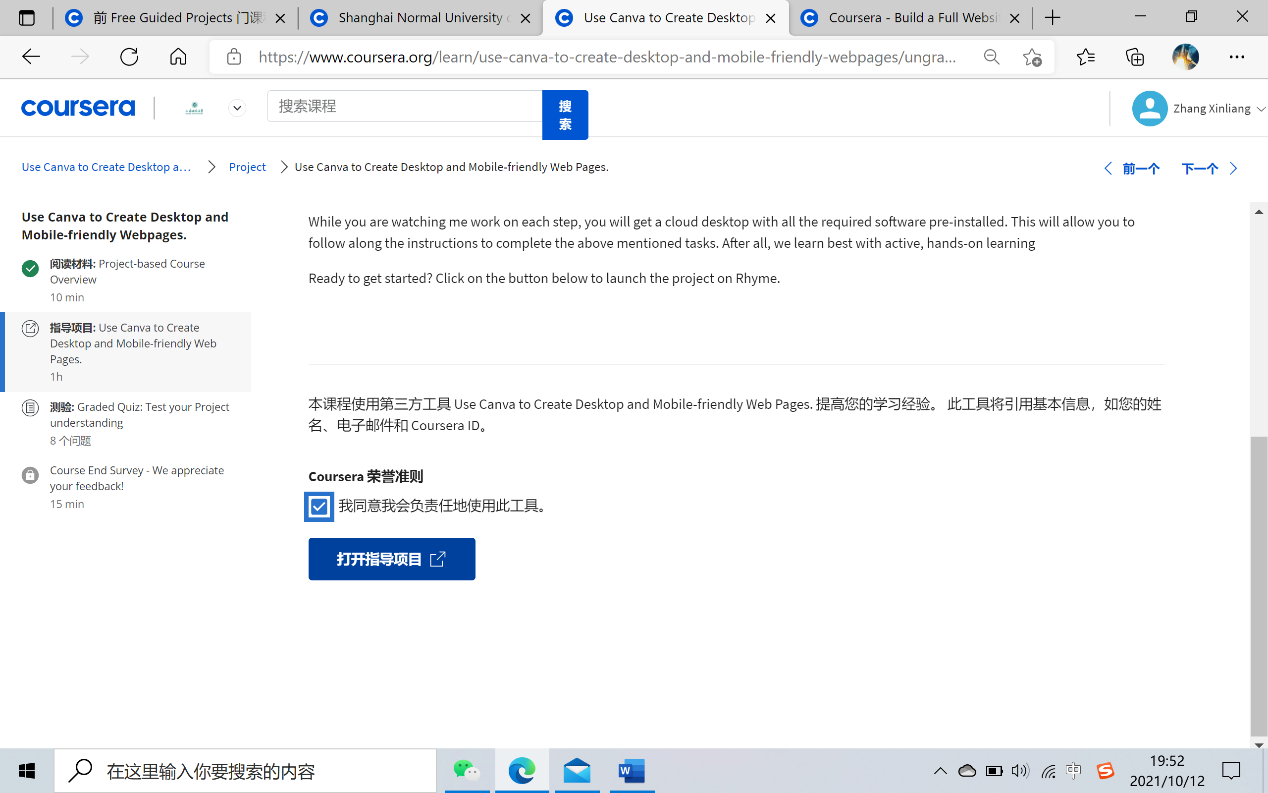 8.在“总览”、“Guide Project 信息”中了解学习安排，并依次完成所有学习任务。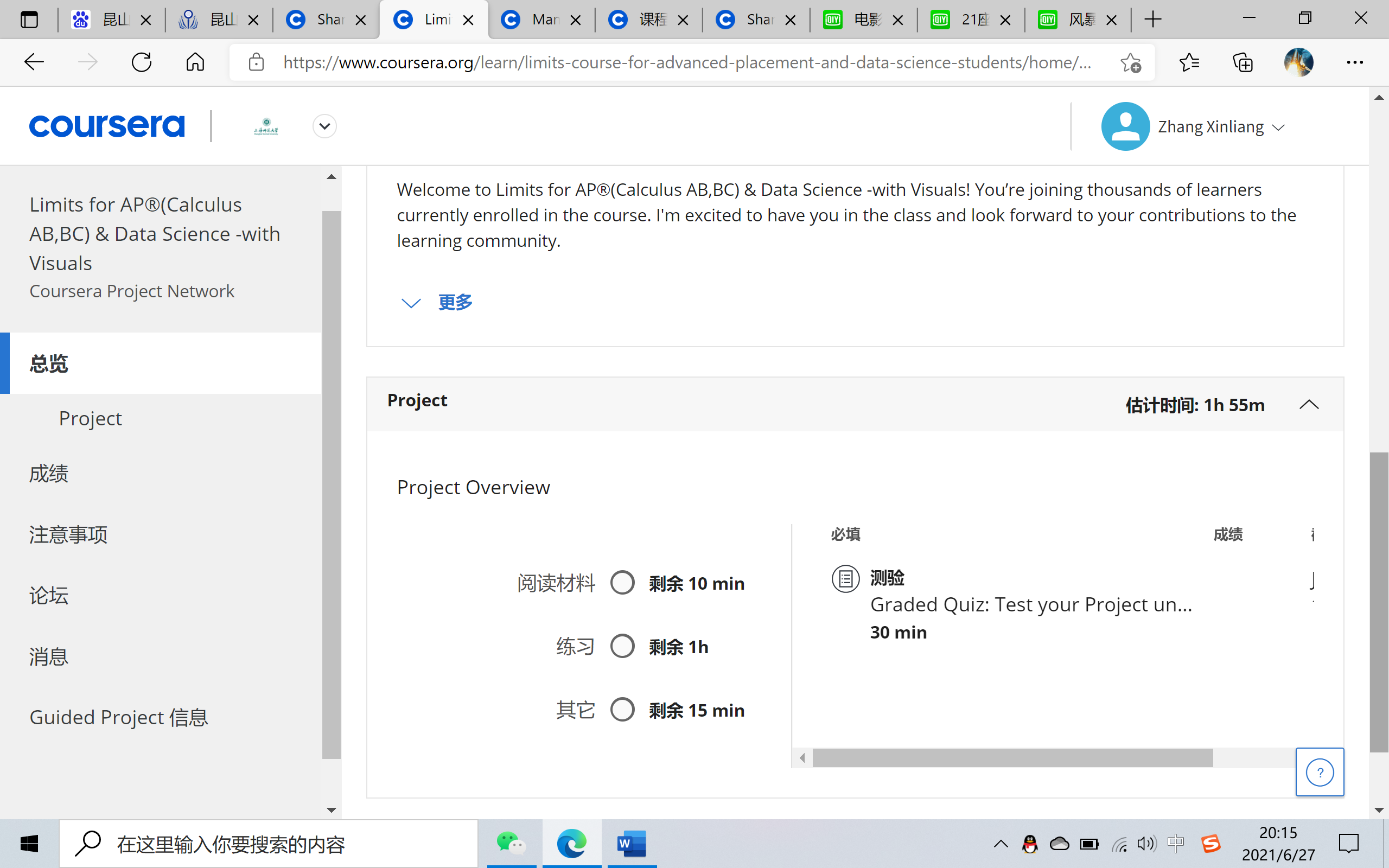 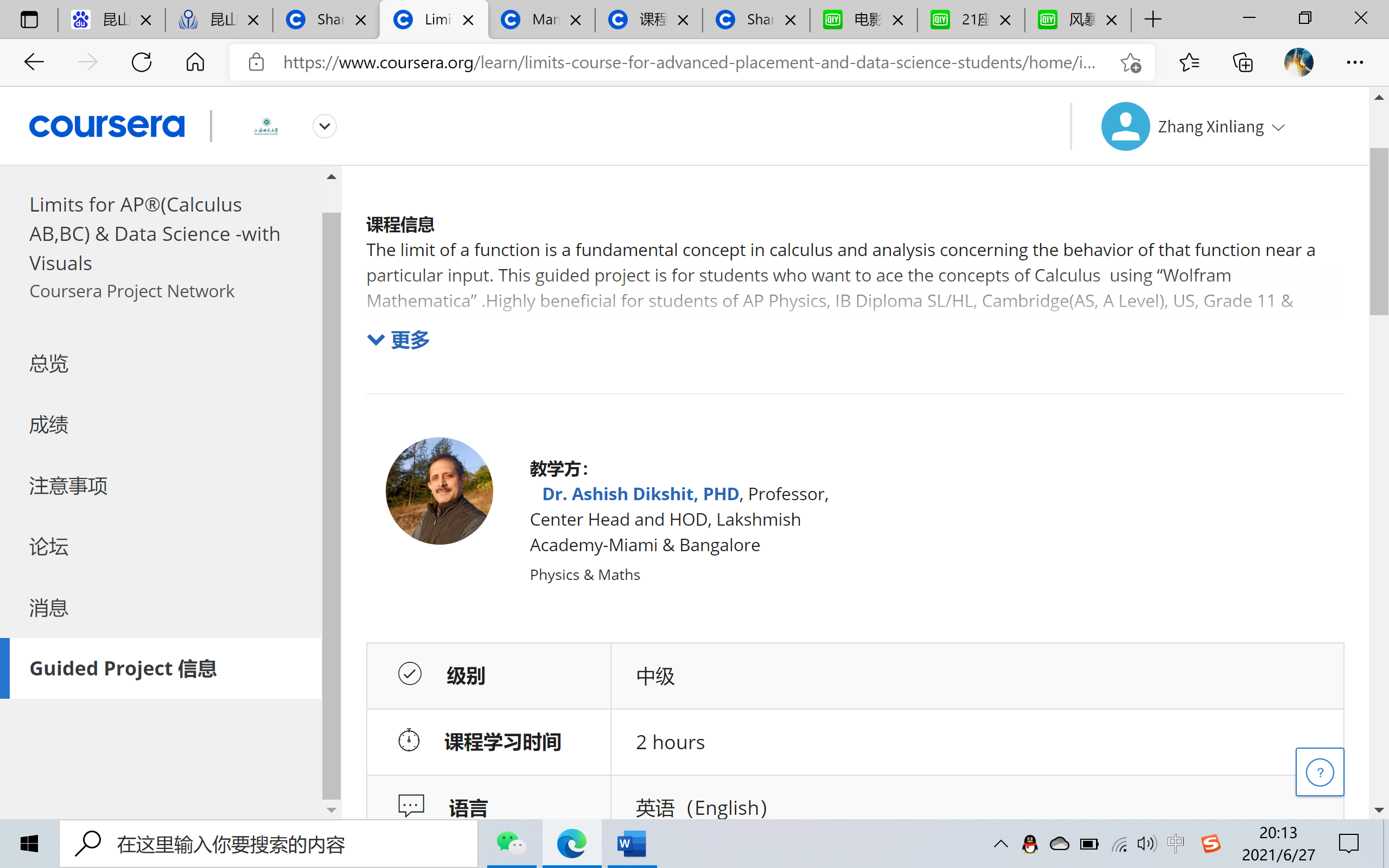 9.依次听完所有的视频授课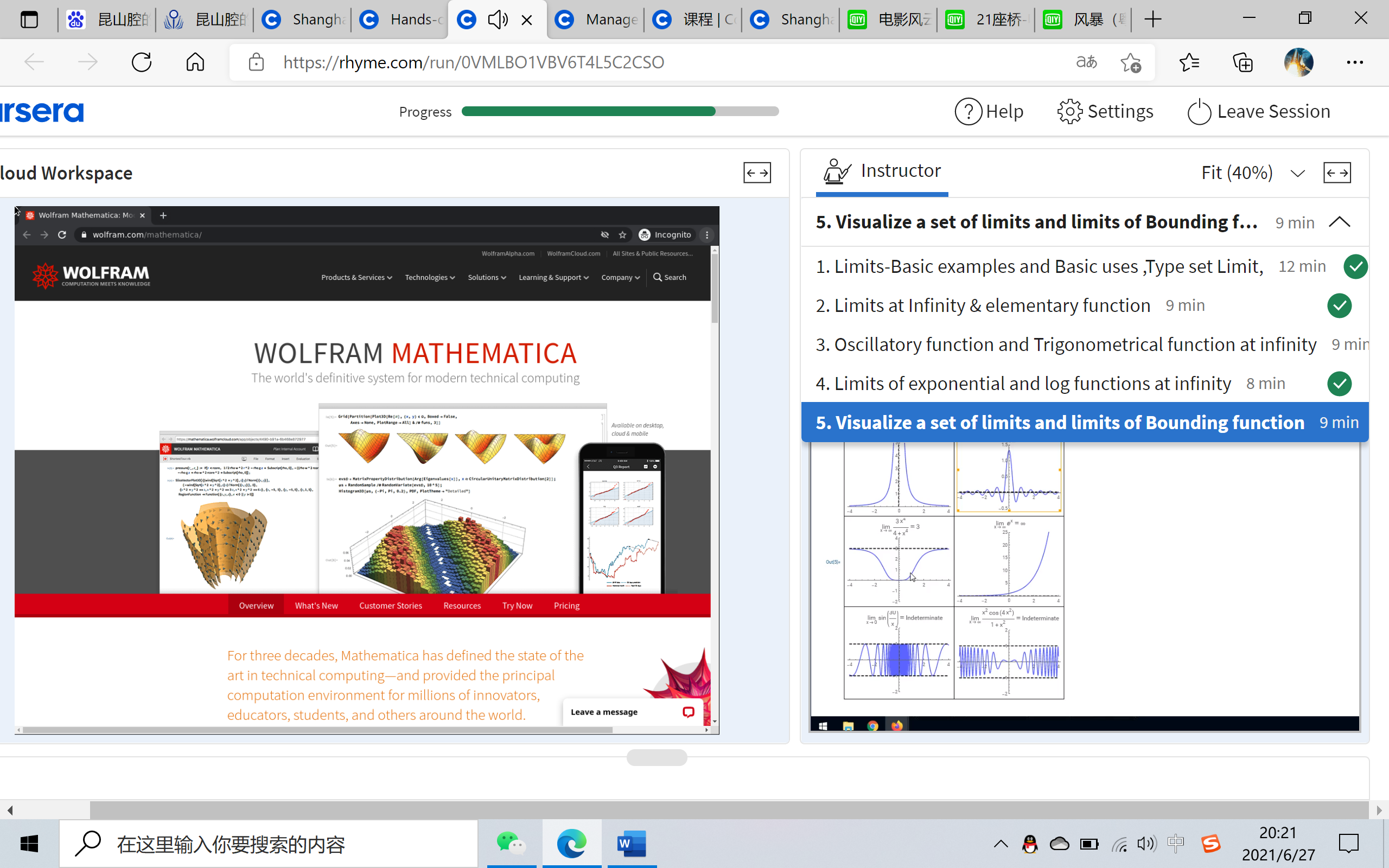 10.看完所有视频后，点击“Go to project home”, 完成后续答题。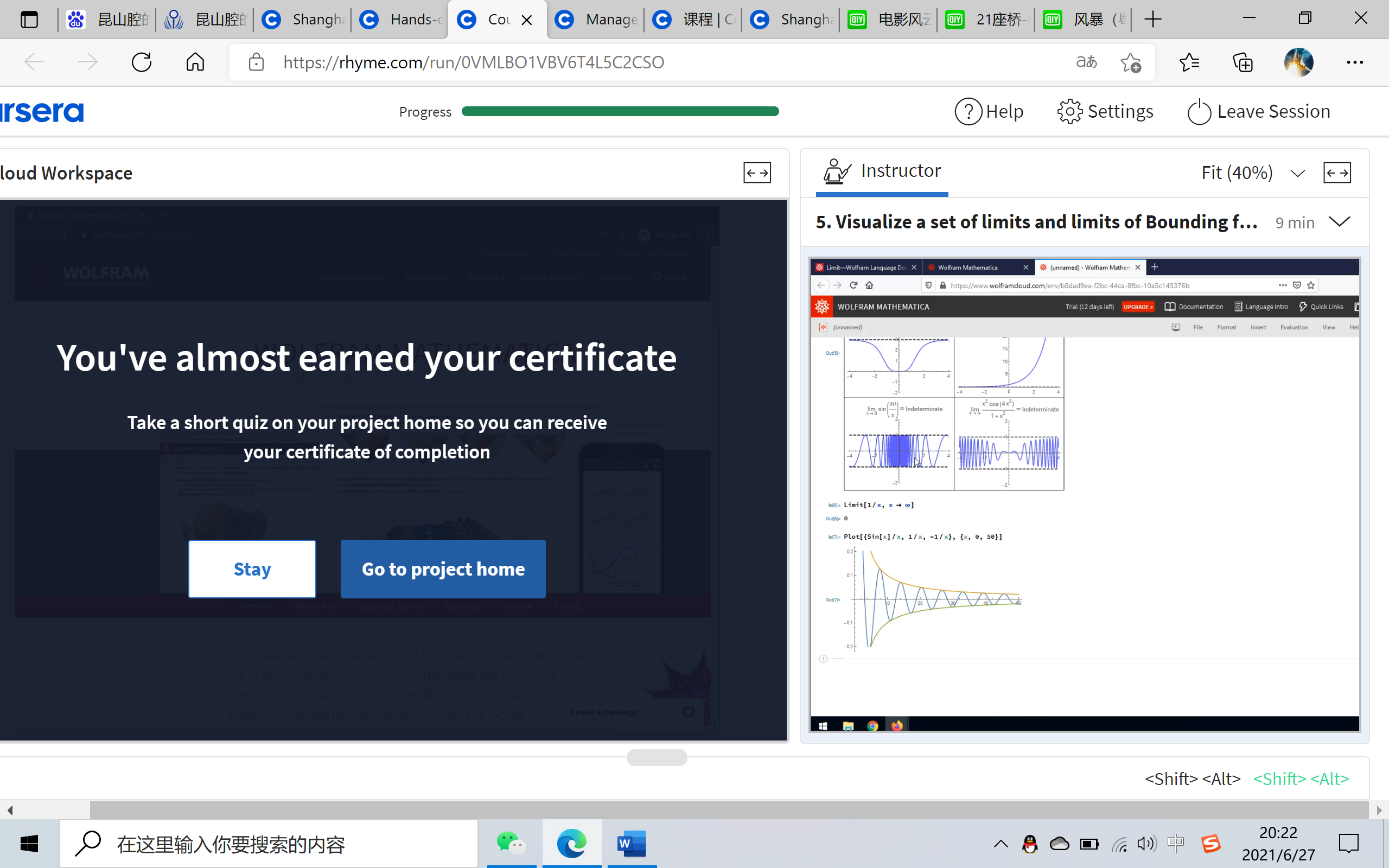 点击“Yes”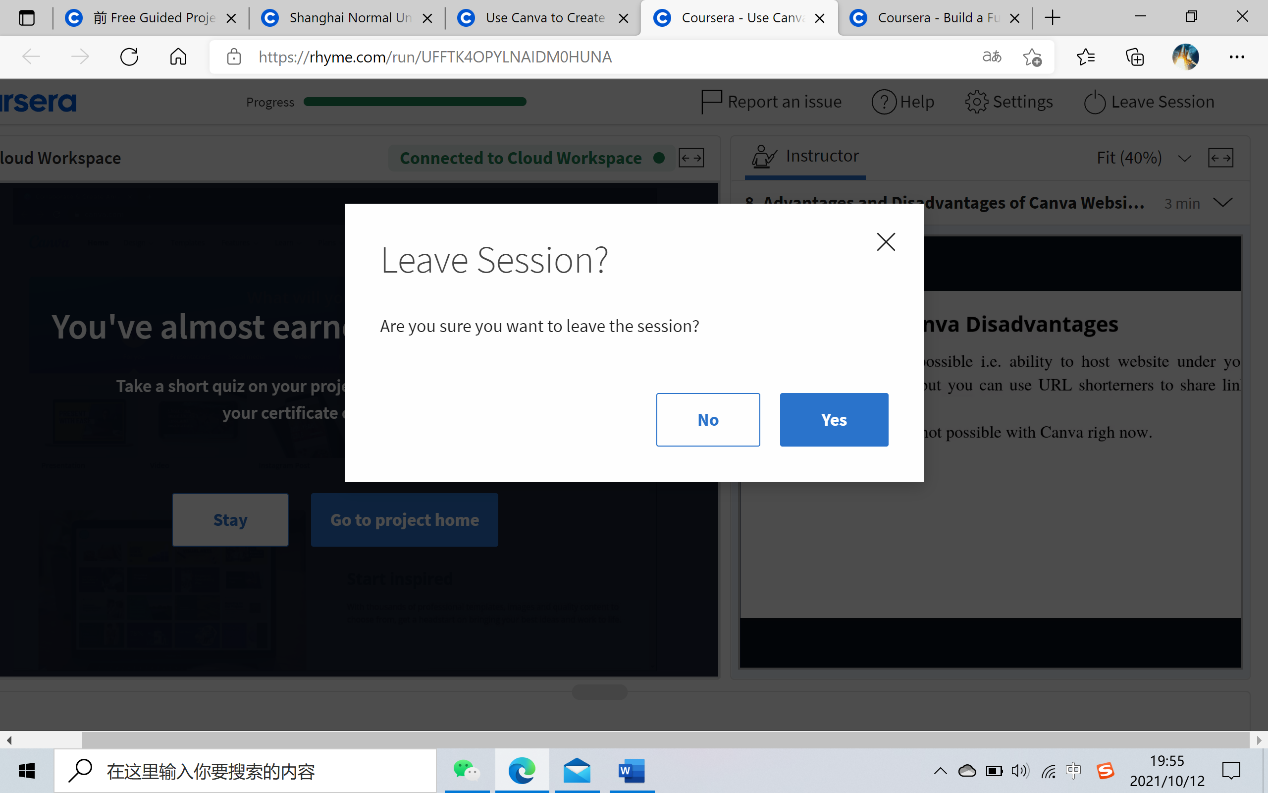 11.点击“Go to Project Home”,开始测试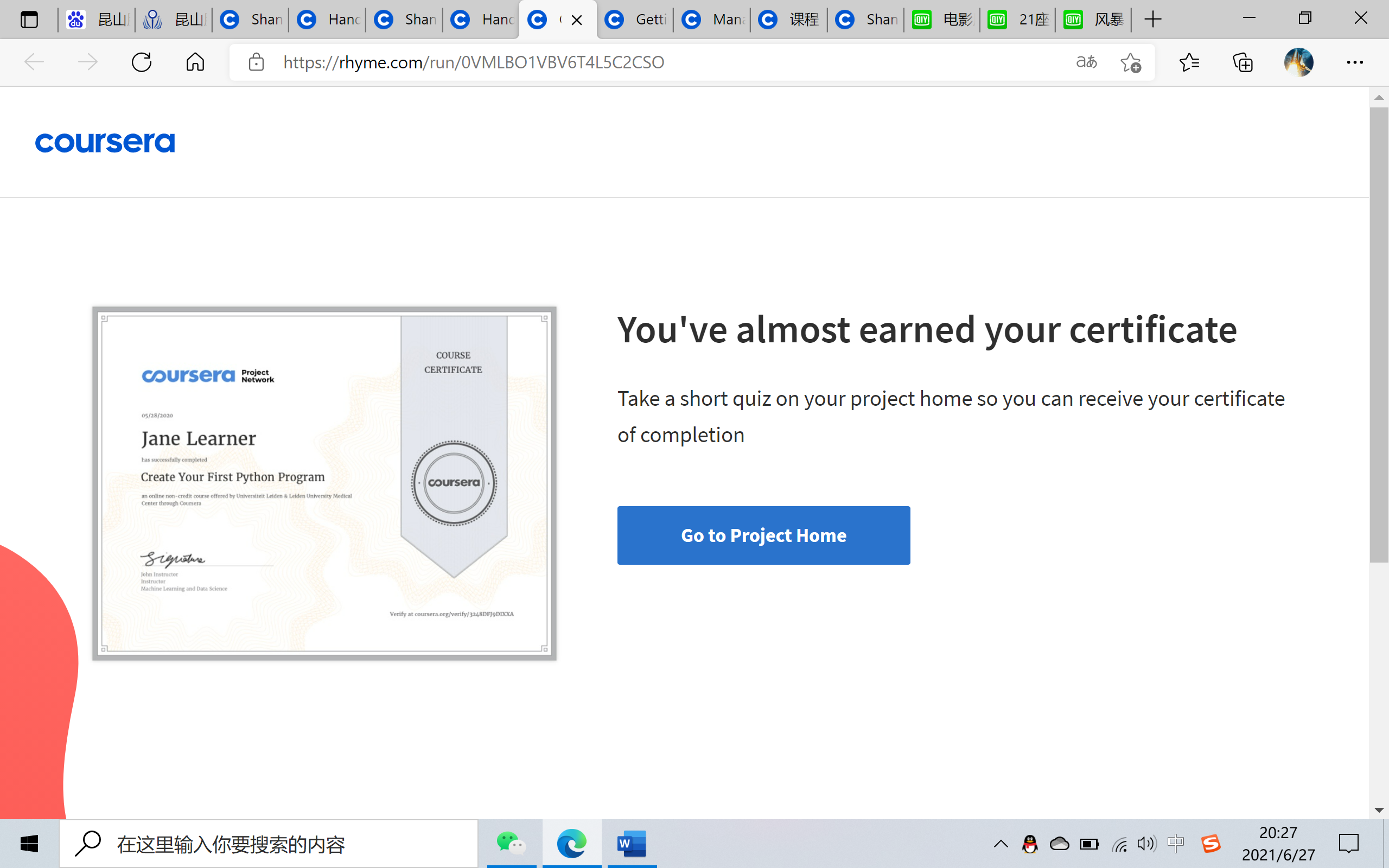 12.点击“开始作业”，开始测试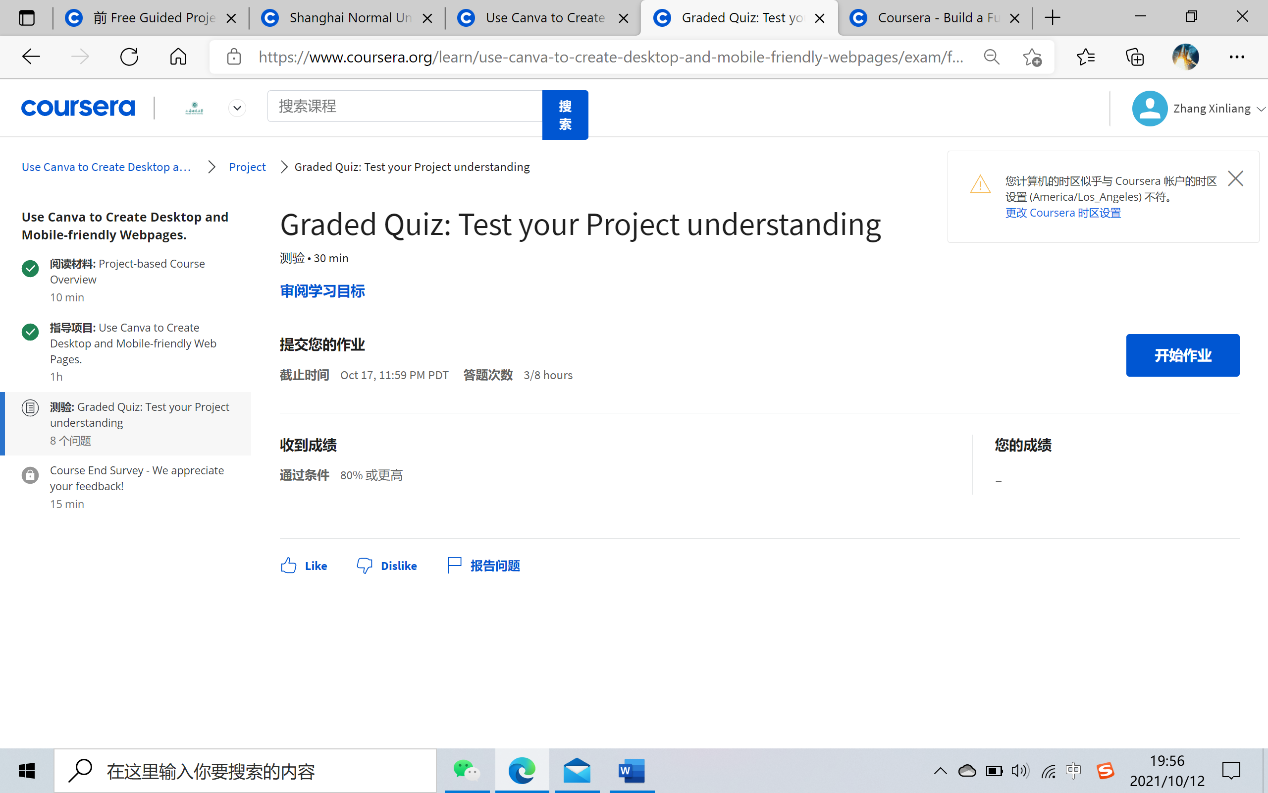 13.依次完成“测试”的项目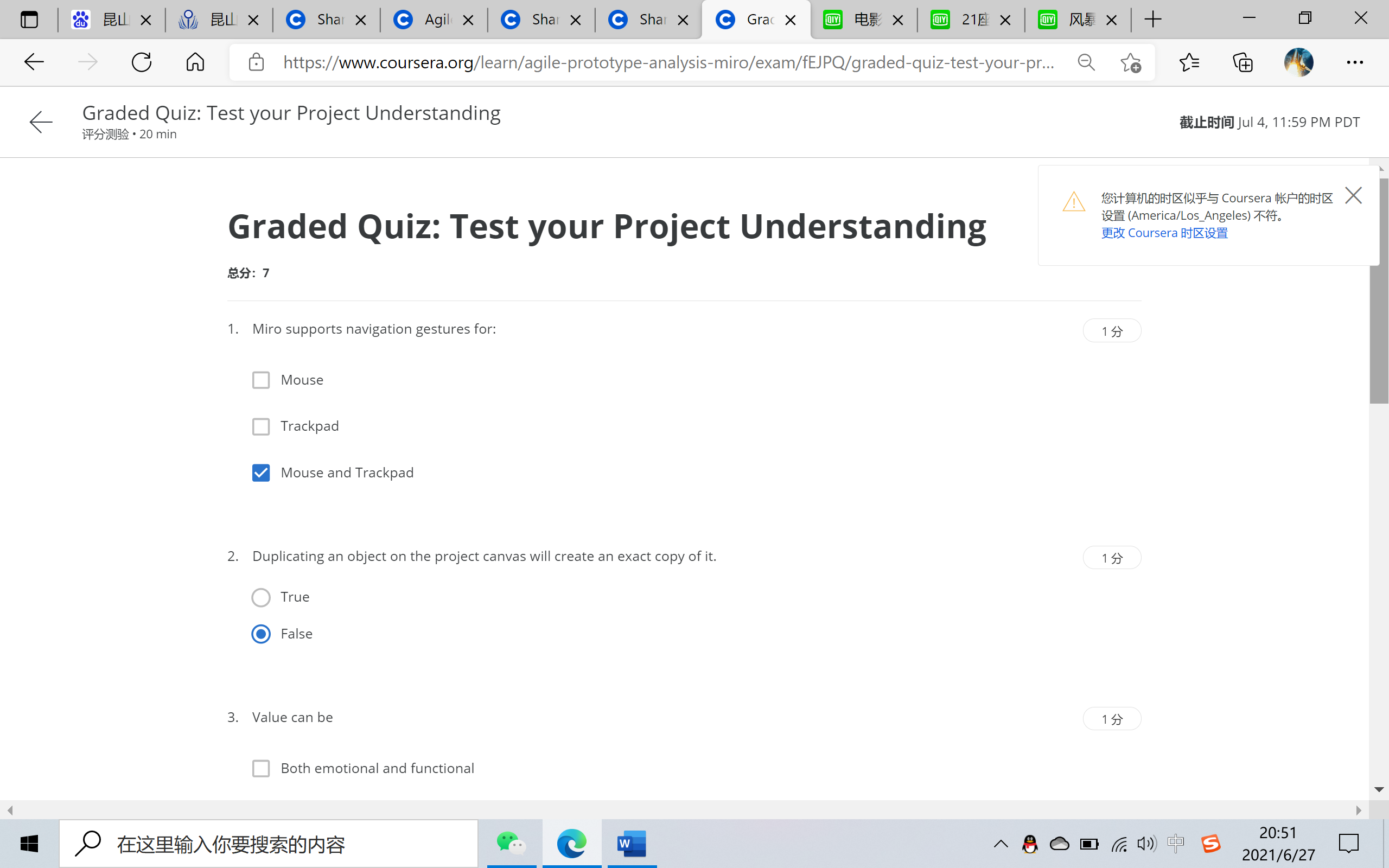 14.点击“提交”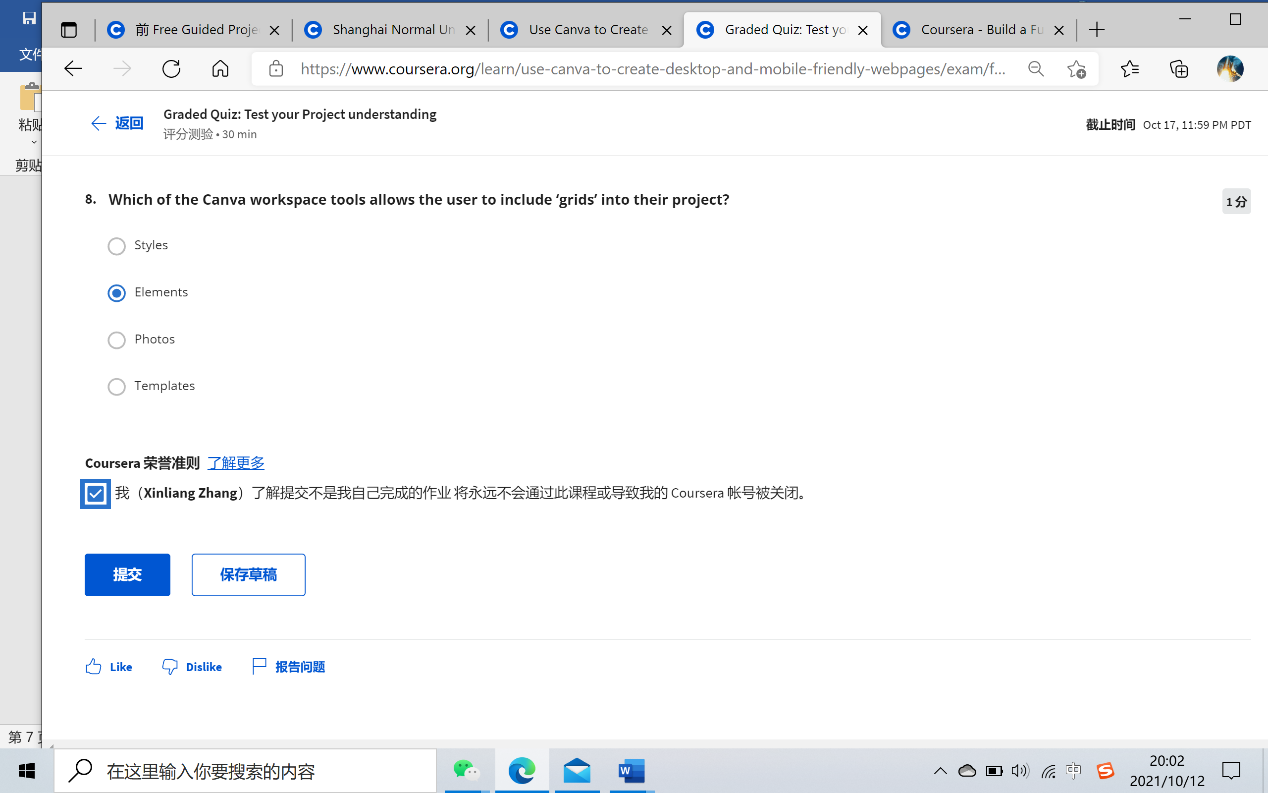 15.测试通过后，点击“转到下一项”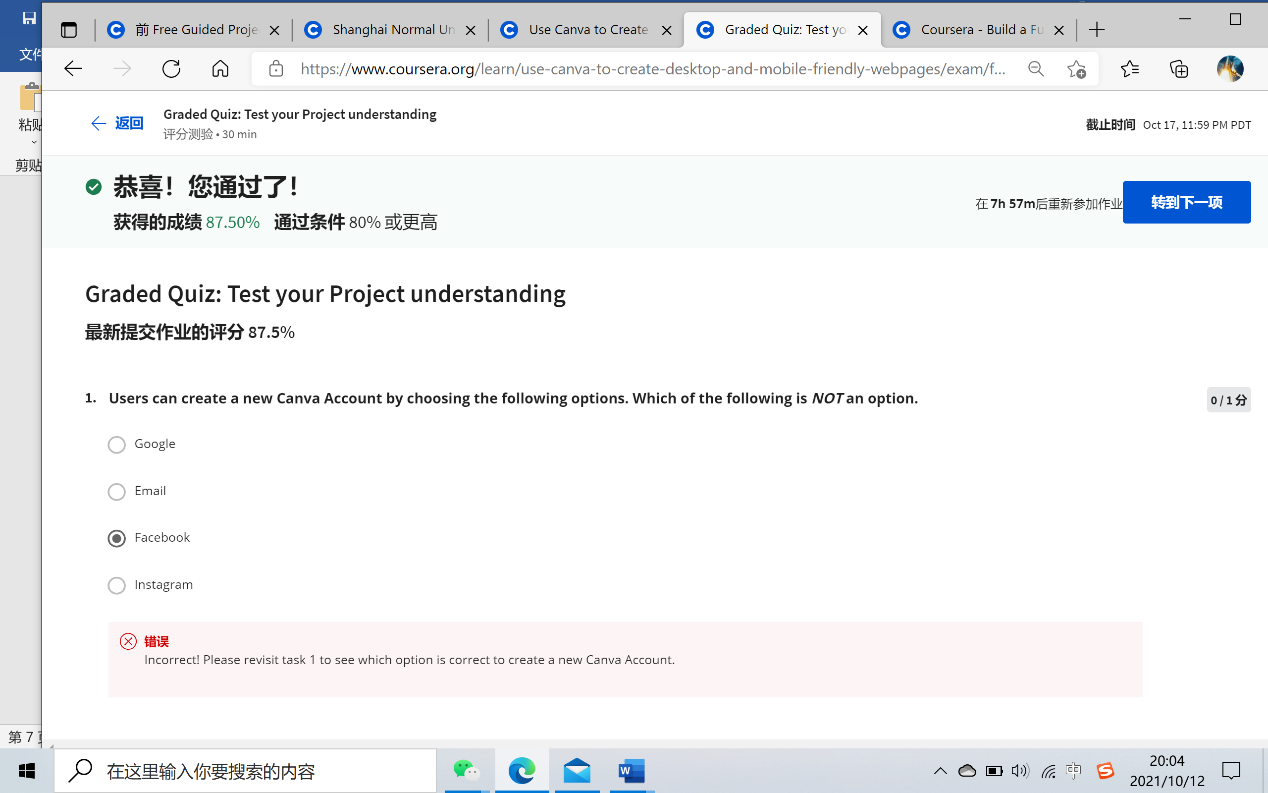 16.获取证书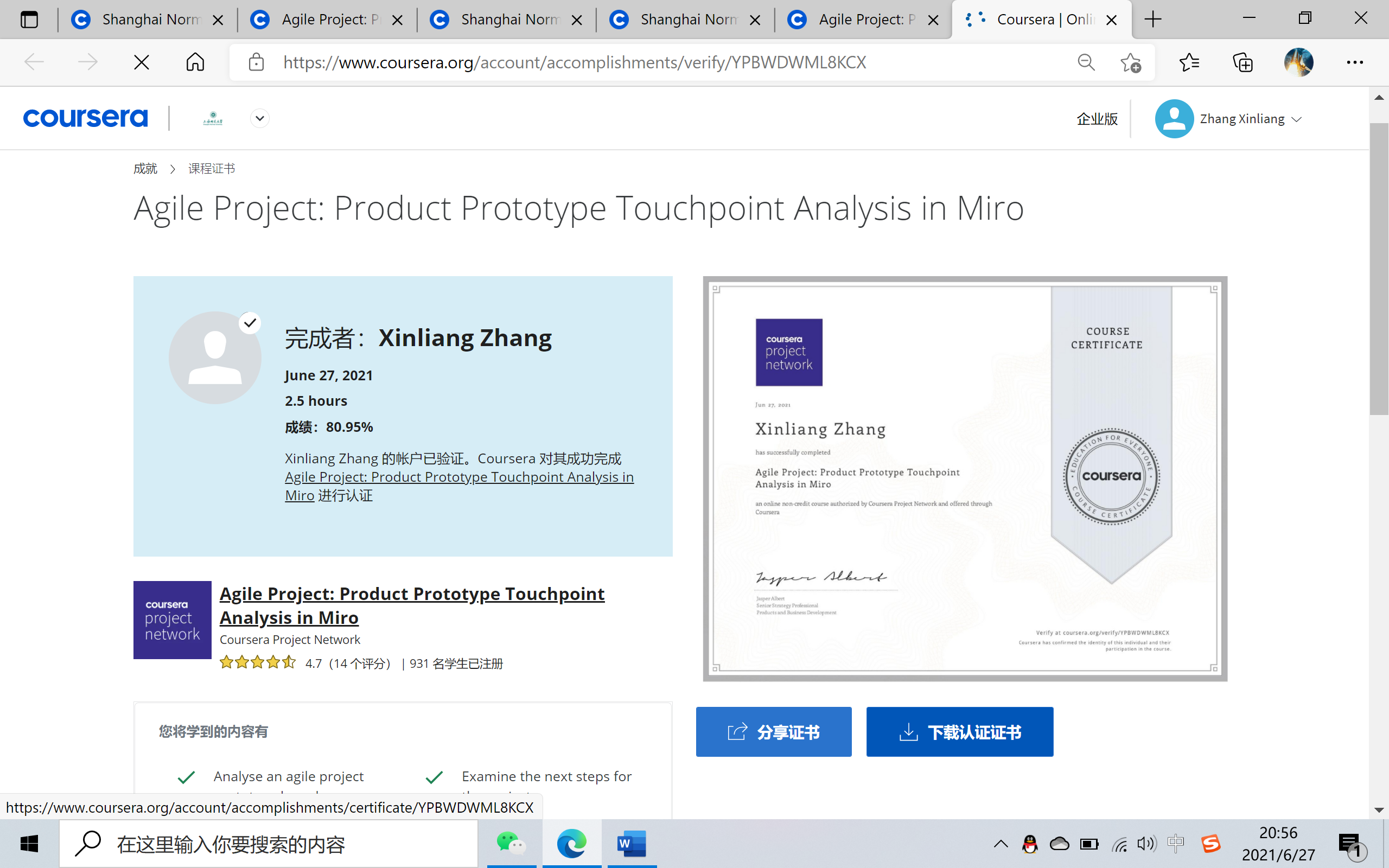 17.如果中途有中断，可在“我的课程”中找到所选课程，点击“进入课程”，完成后续学习任务。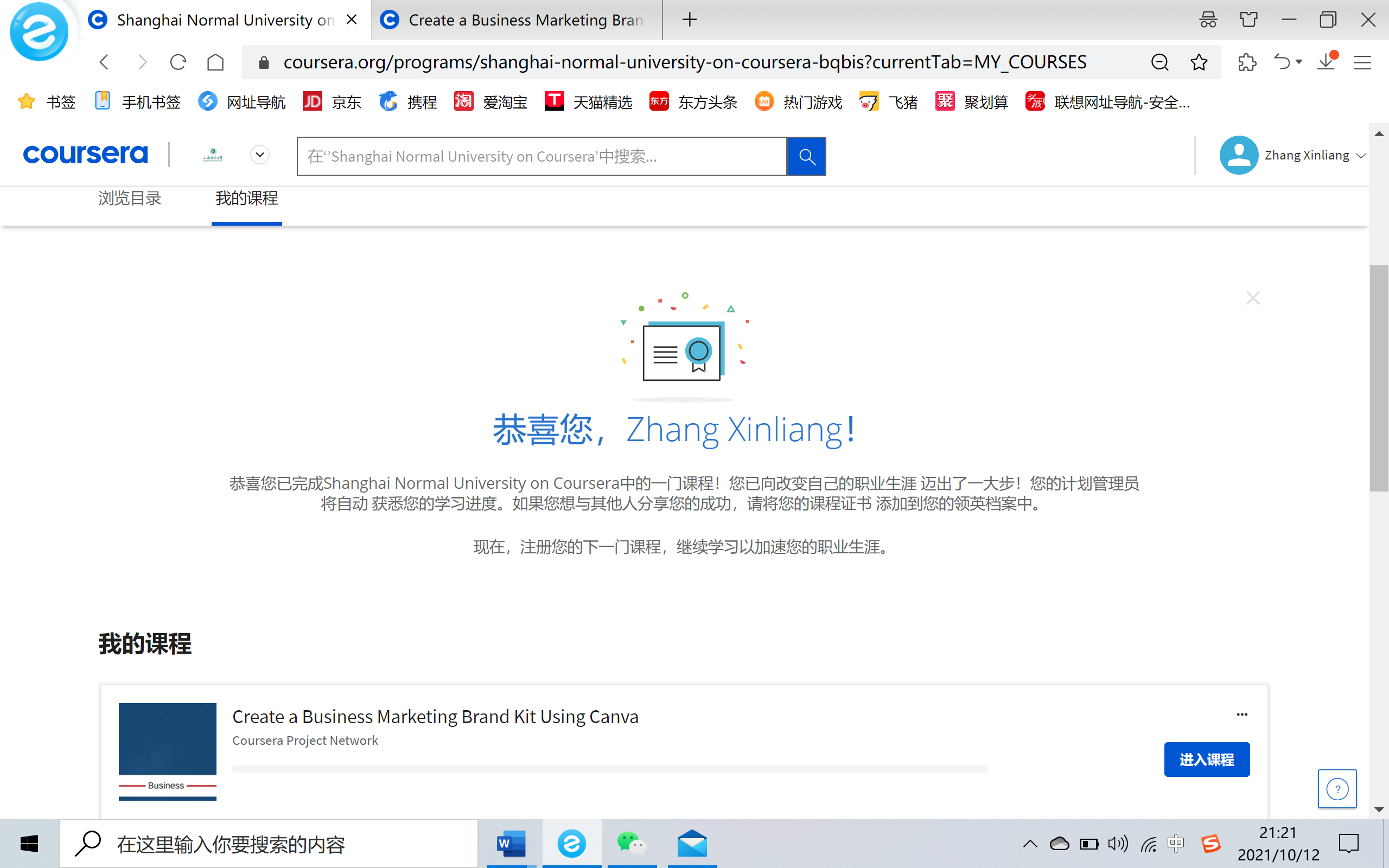 三、客服联系1.由于网络限制，网页打开速度较慢或课程所涉及的视频音频、资料下载、作业提交等功能可能无法正常运作，请选择适宜网络进行学习。如果在学习过程中有相关问题，请点击“更多”一栏中的“联系我们”，进入coursera在线客服界面，选择相应部门，向coursera客服进行咨询。个性化课程问题，可发件给privacy@courserahelp.zendesk.com或privacy@coursera.org.获取相关资讯。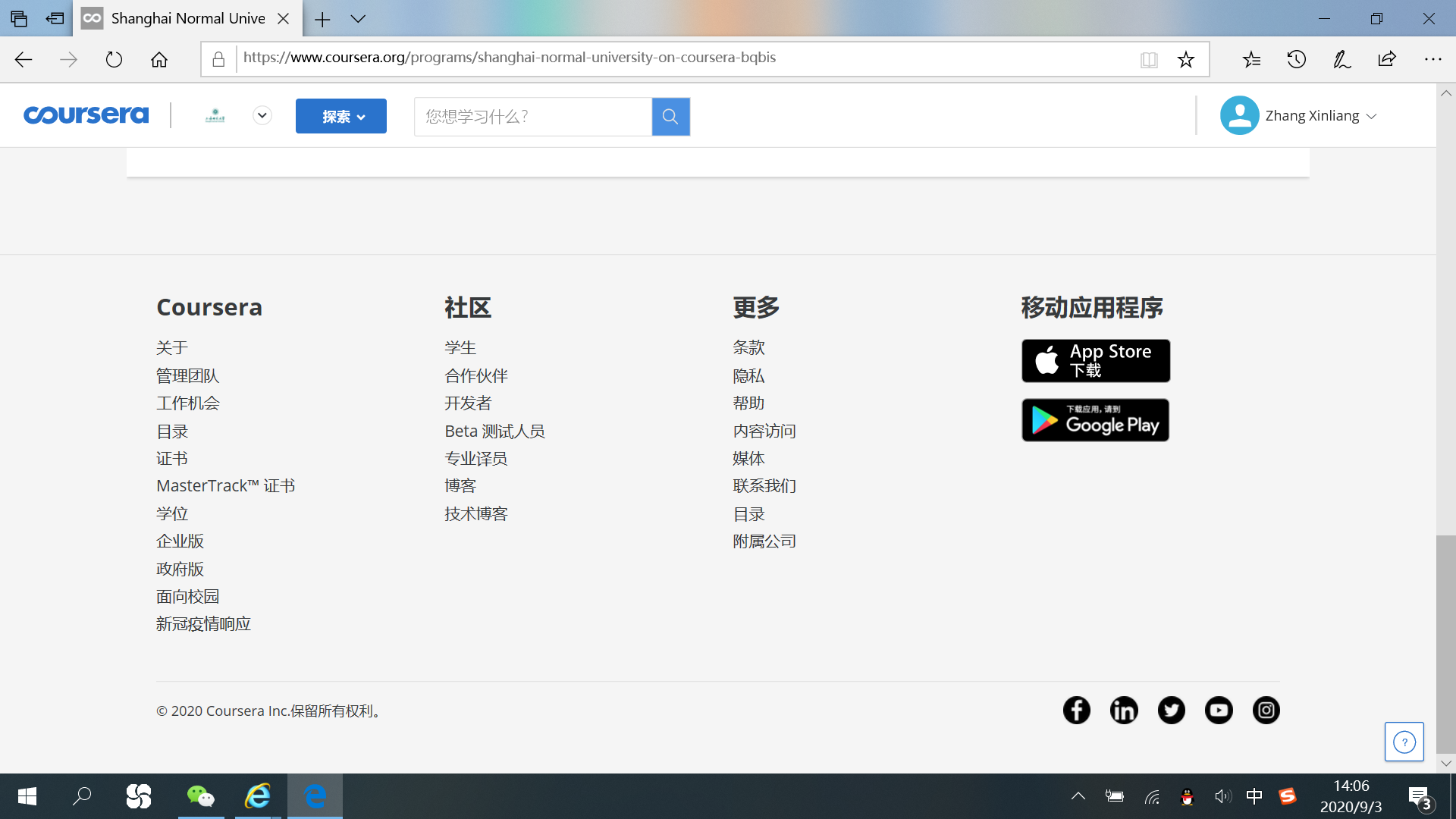 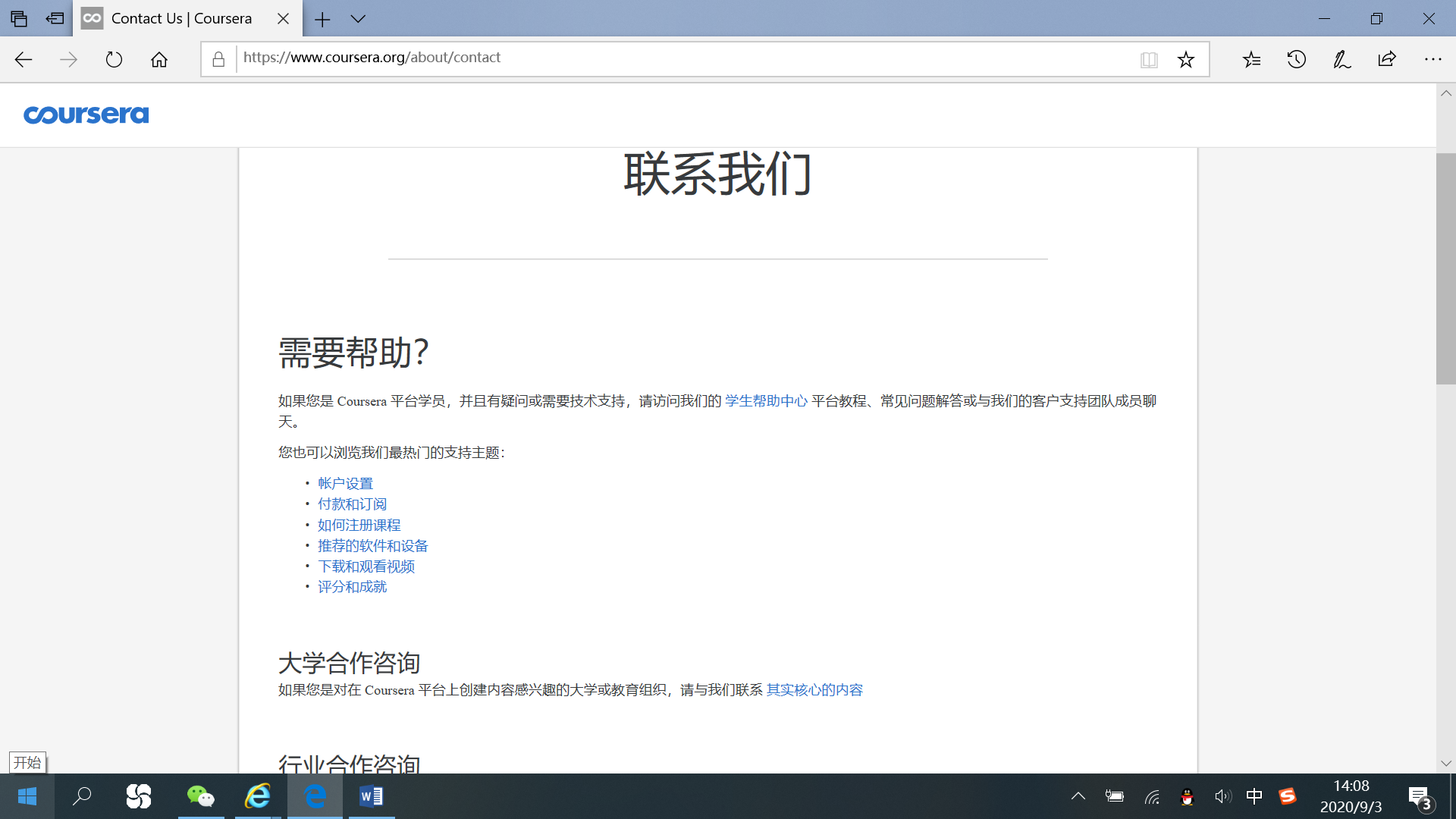 